LEE SUKHI2783 Barton St.E. Hamilton, ONT. L8E 2J8Ph (905) 664-9034     E mail wrztkd@gmail.com    TOURNAMENT REGISTRATION FORM for May 2nd, 2020                                                                                                                      PLEASE PRINT IN ALL AREAS EXCEPT SIGNATURES               DATE_______________________Name:________________________________   Age:___Sex:___(M/F)  Belt                                      Wt.  Kg _______***		(please print)Address:_______________________________________City:_____________________Province:__________		(please print)Dojang:_______________________________________Instructor:________________________________              (school)    	(please print)						(please print)Email___________________________________________________________***** I WILL BE COMPETING IN     (please circle)        PATTERNS (TUL)          SPARRING (MATSOGI)I ______________________________________ submit my registration for this tournament and agree to waive all claims 	(please print)against any person(s) connected with this event, for any injury I may sustain as a result of my participation in this tournament.  I agree to abide by the rules and regulations set out (OR FACE EXPULSION), and conduct myself in a manner as described by the tenets of Taekwon-Do.  I also agree to allow any photos or videos taken of myself during the course of this tournament, to be used at any time for advertising or promotional reasons without compensation. ***Each competitor is required to have his or her own personal and school insurance.The competitor, parent or legal guardian on behalf of the student, acknowledges and is fully cognizant of all of the inherent dangers in connection with the execution of Martial Arts and acknowledges that the execution of Martial Arts requires physical exertion and contact. The competitor, parent or legal guardian on behalf of the competitor realizes that there is a risk of physical injury which may be incurred while engaging in any such activity. Competitor, parent or legal guardian on behalf of the competitor, hereby waives any and all claims for any physical injury in connection with participation in this tournament. The competitor assumes the risk of all dangers and or injury inherent to the tournament. Participation in Martial Arts is physically demanding. All participants are strongly advised to consult with a medical doctor prior to engaging in any affiliated Martial Arts activities. All health concerns and or injuries must be reported in writing to the tournament director.I have read and agree to the above: InitialCompetitor’s name                                                           (Please Print) Competitor signs…………………………………….Parent’s Name:_____________________________(Please print)  Parent’s signature______________________________	  (if applicant is under 18 years old)			      (if applicant is under 18 years old)ITF Rules apply.Foam dipped plastic or Top Ten style Sparring Equipment, (head, hand, and foot protection) mandatory. Mouth Guards & Groin Protection (worn under the uniform) Mandatory.Tournament Fee $70.00 Cdn ($60 for 50+ or $65 for 30+  Pre-Registered and paid by April 15, 2020).                                                     No registration accepted after April 22nd.     THERE WILL BE NO REFUNDS.Please make business cheques payable to Lee Sukhi Success Martial Arts.              Electronic funds transfer accepted  at wrztkd@gmail.com                                Personal cheques not acceptable                                                             NO DOOR REGISTRATION OR PAYMENT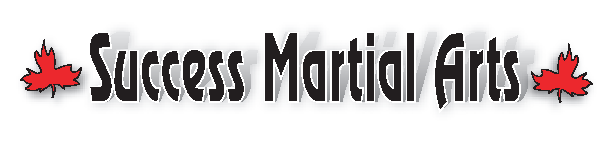 